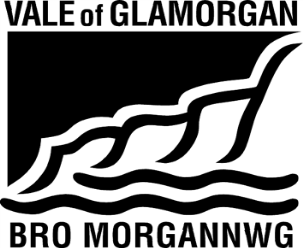 ATTENDEES: Lisa Lewis, Trevor Baker, Jane Werrett and Derek Jones (no quorate)APOLOGIES:Lis Burnett, Vince Browne, Rev Edwin Counsell,  Norman Craggs, Ceri Thomas. Ann Robertson, Sian Lewis, Clare Kynaston, Fred JohnsonITEMISSUEACTION REQUIREDMember2Minutes of Previous MeetingThe minutes were checked for accuracy and agreed as a true record.3Matters ArisingThere were no matters arising.4Update on Annual Admissions Round and appeals including performance data on general admissionsLL outlined the highlights of the documentation provided with the agenda. It has been a successful round to date and no concerns in terms of capacity for reception and year 7 intake were noted. The number of applications reflected the projections for this admission year. The trend for an increase in the number of parental appeals was continuing. It was noted by DJ that this was also reflected at Stanwell. Discussion followed with regard to the high number of out of county applications, primarily from Cardiff and the impact on this in terms of Secondary allocations. It was noted that very few Cardiff pupils had been admitted to reception in Vale Schools due to a high response rate by the closing date from catchment applications. A considerable amount of work has been undertaken in terms of publication via social media and targeted advertisement.LL5School Organisation updateSt Helen’s – now amalgamated.Co-ed in Barry – Cabinet report approved the proposal and the project is now moving at a fast pace. Discussions are taking place with regard to the recruitment of Headteacher/ executive headteacher and the council is recruiting a School Development Manger to manage the project. Llantwit Learning Community well on track and progressing well. The internal buildings are now completed and external works well underway. Fairfield Primary School – nursery proposal going well. To be determined in July with a view to it opening from January 2018.Band B of 21st Century Schools – submission of SOP due end July 2017.St Brides – the improvements to the school in order to introduce a nursery unit will be completed for late September 2017. A short delay is expected.6Proposed dates for next meeting(s) Friday 12 May 2017Friday 17 November 2017Friday 15 June 2018